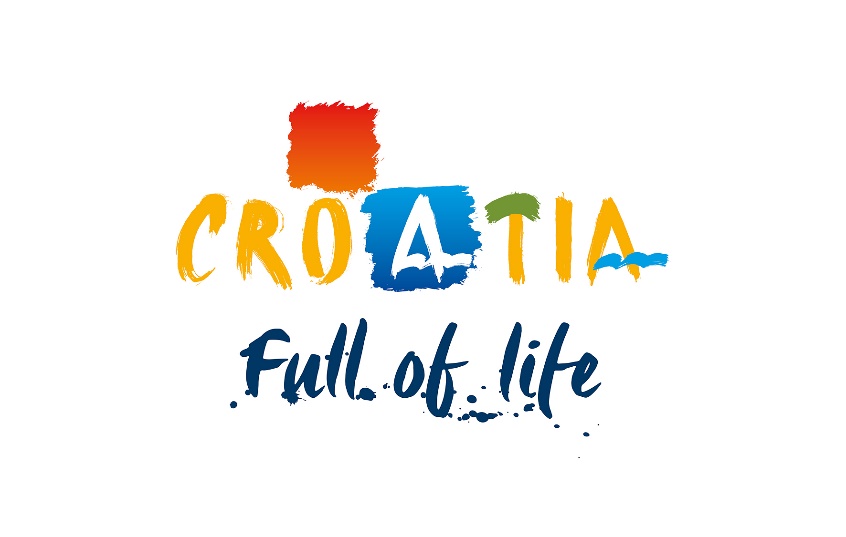 FormsAssignment A – development of umbrella communication concept (Big Idea)CROATIAN NATIONAL TOURIST BOARDIblerov trg 10/IV, 10000 Zagreb, Croatiae brand.natjecaj@htz.hr   w www.croatia.hrSubmission Form 1Submission FormGeneral information about the Tenderer – responsible for the project								Signature of the authorised representative                	              Stamp of the Tenderer (Lead)of the Tenderer (Lead)Place_______________________________Date_______________________________Signature of the authorised representative                                      Stamp of the joint tender / proposalof the joint tender / proposal  	Place______________________________Date_______________________________Submission Form 2General information about the Tenderer/Tenderers Tendering company (responsible for the project - lead):Name: __________________________________________________________________________________Field of activity: __________________________________________________________________________Role in the project: ________________________________________________________________________Professional knowledge/specialisation: ________________________________________________________Other companies (participants in the group of tenderers) included in the project – Joint tenderers:Name: __________________________________________________________________________________Field of activity: __________________________________________________________________________Role in the project: ________________________________________________________________________Professional knowledge/specialisation: ________________________________________________________Signature of the authorised representative of the  		            Stamp of the Tenderer (lead)Tenderer (lead)Place___________________________Date____________________________Signature of the authorised representative of the	                             Stamp of the Joint TendererJoint Tenderer  	Place ___________________________Date ____________________________Note: In the event of a joint tender, this document is a valid evidence only if it has attached to it the Joint Tenderers’ Agreement or a Joint Tenderers’ Statement signed by all tenderers.If the group of tenderers is an independently registered entity (joint venture), a valid document issued by authorised bodies for the registration of business entities stating that only the persons listed in this document are members of the joint venture may be delivered instead of the agreement or statement.Submission Form 3List of general references, i.e. key projects and clients in the past three (3) years (2020 – 2022)Signature of the authorised representative 	                                    Stamp of the Tenderer (lead)of the Tenderer (Lead)Place___________________________Date____________________________Signature of the authorised representative of the		         Stamp of the joint TendererJoint Tenderer  			Place___________________________Date____________________________Submission Form 4List of general references, i.e. key projects executed that prove the required expertise and experience in branding tourist destinations in the past four (4) years (2019 – 2022)Signature of the authorised representative 	                                      Stamp of the Tenderer (lead)of the Tenderer (Lead)Place___________________________Date____________________________Signature of the authorised representative of the		         Stamp of the Joint TendererJoint Tenderer  			Place___________________________Date____________________________Submission Form 5List of significant professional awards in the past (5) years (2018 – 2022)Signature of the authorised representative 	                                      Stamp of the Tenderer (lead)of the Tenderer (Lead)Place___________________________Date____________________________Signature of the authorised representative of the		         Stamp of the Joint TendererJoint Tenderer  		Place___________________________Date____________________________Submission Form 6CVs of members of the work-team General information about members of the work-team Education of member of the work-team Work experience of the member of the work-team (state former work experience, beginning with the current)Knowledge of foreign languages of the members of the work-team – for each language state the level of knowledge (excellent, very good, good, basic user) in reading, writing and speaking.List of the most important projects and assignments of the members of the team in previous employment I certify that the information provided in this Form is a true description of my qualification and work experience. Signatures of the member of the work-team and of the authorised representative of the Tenderer _____________________________________________Name and surname of the member of the work-team: ____________________________________________Name and surname of the authorised representative of the Tenderer: _______________________________________________Signature of the authorised representative	                               Stamp of the Tenderer (Lead)of the Tenderer (Lead)Place_________________________Date_________________________Signature of the authorised representative of                                     Stamp of the joint Tendererthe Joint Tenderer Place___________________________Date____________________________Note: The Tenderer shall submit this Form for each member of the work-teamSubmission Form 7Statement of Good Conductby which I, _____________________ (Name and Surname) from __________________, declare that no unappealable conviction was issued against me for any of the following criminal activities, or corresponding criminal activities according to the regulations of the country where the company is seated or the country whose national is the person legally authorized to represent the company: fraud, fraud in business operations, taking bribe in business operations, giving bribe in business operations, malpractice in public procurement procedures, evasion of taxes or duties, subvention fraud, money laundering, abuse of power and office, illegal discrimination in favour of, taking bribe, giving bribe, trading in influence, giving bribe for trading in influence, criminal association and committing crime within criminal association under the Criminal law, i.e. for criminal acts: fraud, money laundering, fraud in business operations, taking bribe in business operations, giving bribe in business operations, conspiracy to commit crime, abuse of position and authority, abuse of duties of state authority, illegal mediation, accepting and giving bribes i.e. for corresponding criminal offenses according to the regulations of the country of the tenderer's seat or the country from where the person authorized to represent the tenderer comes.This statement applies to me personally and to the company________________________ (Company name) with its registered seat in ______________________ (Address) of which I am a legally authorized representative.In ______________________________, _____._____. 2023	               (Place)	                                   (Date)Stamp_____________________________________________					(signature of person authorised to represent tenderer)Note: in case of joint tenderers, each tenderer shall submit this form separately.Submission Form 8Statement of paid taxesI, ______________________ (name and surname) from _____________________ , as the person authorised to represent the tenderer ___________________________ (company) based in ____________________ hereby declare that the tenderer in the moment of providing this statement has no due, and unpaid debts on the basis of tax or social contributions in the Republic of Croatia, as the country of its headquarters.In _______________________________, _____._____. 2023	                    (place)	        	        (date) Stamp			                      ___________________________________________________			                      (Signature of the person authorized to represent the tenderer)Note: in case of joint tenderers, each tenderer shall submit this form separately.FormsAssignment B – development of brand visual identitySubmission Form 1Submission FormGeneral information about the Tenderer – responsible for the project								Signature of the authorised representative                	         Stamp of the Tenderer (Lead)of the Tenderer (Lead)Place_____________________________Date______________________________Signature of the authorised representative                                Stamp of the joint tender / proposalof the joint tender / proposal  Place______________________________Date______________________________Submission Form 2General information about the Tenderer/Tenderers Tendering company (responsible for the project - lead):Name: __________________________________________________________________________________Field of activity: __________________________________________________________________________Role in the project: ________________________________________________________________________Professional knowledge/specialisation: ________________________________________________________Other companies (participants in the group of tenderers) included in the project – Joint tenderers:Name: __________________________________________________________________________________Field of activity: __________________________________________________________________________Role in the project: ________________________________________________________________________Professional knowledge/specialisation: ________________________________________________________Signature of the authorised representative of the  		          Stamp of the Tenderer (lead)Tenderer (lead)Place____________________________Date____________________________Signature of the authorised representative of the	                        Stamp of the Joint TendererJoint Tenderer  									 Place ____________________________Date ____________________________Note: In the event of a joint tender, this document is a valid evidence only if it has attached to it the Joint Tenderers’ Agreement or a Joint Tenderers’ Statement signed by all tenderers.If the group of tenderers is an independently registered entity (joint venture), a valid document issued by authorised bodies for the registration of business entities stating that only the persons listed in this document are members of the joint venture may be delivered instead of the agreement or statement.Submission Form 3List of general references, i.e. key projects in the field of development of creative solutions related to brand visual identity in the last seven (7) years (2016 – 2022)Signature of the authorised representative  	                                      Stamp of the Tenderer (lead)of the Tenderer (Lead)Place___________________________Date____________________________Signature of the authorised representative of the		         Stamp of the joint TendererJoint Tenderer  	Place___________________________Date____________________________Submission Form 4List of significant professional awards in the past seven (7) years (2016 – 2022)Signature of the authorised representative  	                                   Stamp of the Tenderer (Lead)of the Tenderer (Lead)Place___________________________Date____________________________Signature of the authorised representative of the		        Stamp of the Joint TendererJoint Tenderer  									 Place___________________________Date____________________________Submission Form 5CV, list of works and general references, i.e. highlighted projects in the past seven (7) years (2016 – 2022)General information about members of the work-team Education of member of the work-team (state college and other specialised education, including names of educational establishments, dates of attendance and degrees/diplomas acquired).Work experience of the member of the work-team (state former work experience, beginning with the current)Knowledge of foreign languages of the members of the work-team – for each language state the level of knowledge (excellent, very good, good, basic user) in reading, writing and speaking.List of the most important projects and assignments of the members of the team in previous employment I, hereby, confirm that the information in this Form fully corresponds to my qualifications and work experience.Signatures of the member of the work-team and of the authorised representative of the Tenderer ___________________________________________________Name and surname of the member of the work-team: ____________________________________________Name and surname of the authorised representative of the Tenderer_______________________________________________________________________________________Signature of the authorised representative	               Stamp of the Tenderer (Lead)of the Tenderer (Lead)Place_________________________Date_________________________Signature of the authorised representative of the Joint 		Stamp of the joint TendererTenderer Place___________________________Date____________________________Note: The Tenderer shall submit this Form for each member of the work-team.Submission Form 6Statement of Good Conductby which I, _____________________ (Name and Surname) from __________________, declare that no unappealable conviction was issued against me for any of the following criminal activities, or corresponding criminal activities according to the regulations of the country where the company is seated or the country whose national is the person legally authorized to represent the company: fraud, fraud in business operations, taking bribe in business operations, giving bribe in business operations, malpractice in public procurement procedures, evasion of taxes or duties, subvention fraud, money laundering, abuse of power and office, illegal discrimination in favour of, taking bribe, giving bribe, trading in influence, giving bribe for trading in influence, criminal association and committing crime within criminal association under the Criminal law, i.e. for criminal acts: fraud, money laundering, fraud in business operations, taking bribe in business operations, giving bribe in business operations, conspiracy to commit crime, abuse of position and authority, abuse of duties of state authority, illegal mediation, accepting and giving bribes i.e. for corresponding criminal offenses according to the regulations of the country of the tenderer's seat or the country from where the person authorized to represent the tenderer comes.This statement applies to me personally and to the company________________________ (Company name) with its registered seat in ______________________ (Address) of which I am a legally authorized representative.In ______________________________, _____._____. 2023	                 (Place)	                     (Date)Stamp_____________________________________________					(signature of person authorised to represent tenderer)Note: in case of joint tenderers, each tenderer shall submit this form separately.Submission Form 7Statement of paid taxesI, ______________________ (name and surname) from _____________________ , as the person authorised to represent the tenderer ___________________________ (company) based in ____________________ hereby declare that the tenderer in the moment of providing this statement has no due, and unpaid debts on the basis of tax or social contributions in the Republic of Croatia, as the country of its headquarters.In ________________, ____ ___________ 2023	(place)	        	(date) Stamp			___________________________________________________			(Signature of the person authorized to represent the tenderer)Note: in case of joint tenderers, each tenderer shall submit this form separately.Name of the companyAddress of the head office of the companyE-mail address of the company Tax number of the company (VAT)Authorised representative of the company (name, surname and function)No. Client Name and AddressContract SubjectTime and Place of Contract Performance1.2.3.4.5.6.7.8.9.10.11.12.13.14.15.No. Client Name and AddressContract SubjectTime and Place of Contract Performance1.2.3.4.5.6.7.8.9.10.11.12.13.14.15.Award No.Award NameAwarded ForAward Presented ByYear of Award1.2.3.4.5.Proposed position in the work-teamCompany in which the member of the work-team is employedName and Surname of member of the work-teamProfessional qualifications/occupation of members of the work-teamDate of birthNationalityTotal years of service of members of the work-teamYears of service of members of the work- team in the company of the TendererMembership in professional associationsAssignments in the work-teamName of Higher Education Institution Period of attendance: from (month/year) – to (month/year)Achieved level of education or diploma/degreeDate: from (month/year) to (month/year)CompanyAddress of the companyPosition in the companyShort list of responsibilitiesLanguageReadingSpeakingWritingProject NameClientShort list of tasks in the projectPeriod of work in the project: from (month/year) to (month/year)Name of the companyAddress of the head office of the companyE-mail address of the company Tax number of the company (VAT)Authorised representative of the company (name, surname and function)No. Client Name and AddressContract SubjectTime and Place of Contract Performance1.2.3.4.5.6.7.8.9.10.11.12.13.14.15.Award No.Award NameAwarded ForAward Presented ByYear of Award1.2.3.4.5.Proposed position in the work-teamCompany in which the member of the work-team is employedName and Surname of member of the work-teamProfessional qualifications/occupation of members of the work-teamDate of birthNationalityTotal years of service of members of the work-teamYears of service of members of the work- team in the company of the TendererMembership in professional associationsAssignments in the work-teamName of Higher Education Institution Period of attendance: from (month/year) – to (month/year)Achieved level of education or diploma/degreeDate: from (month/year) to (month/year)CompanyAddress of the companyPosition in the companyShort description of responsibilitiesLanguageReadingSpeakingWritingProject NameClientShort list of tasks in the projectPeriod of work in the project: from (month/year) to (month/year)